CHRISTIAN LIFE ACADEMY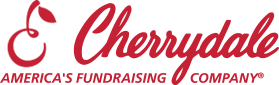 Christian Life Academy is running a fundraising sale to help support enrichment programs not included in the budget.  There are two ways you can help!Take orders from the enclosed brochures from friends, relatives, neighbors and co-workers.Register online using the instructions in the below left box and share this fundraiser through social media to friends & family across the country.Non frozen online sales are paid for with a credit card and shipped directly to the customers.IMPORTANT DATESFriday, Oct. 21st:	Sale begins. Packets go home with students! Monday, Nov. 7th:	Return orders and payment. Week of December 5th:	Delivery of Orders Use the 3 part order form provided and write student first and last name on form. 
 Collect money when orders are taken.Make Checks payable to: Christian Life Academy (Please write name in memo section) 
 One payment for purchases from all catalogs can be combined and will be accepted.Return the top 2 copies (white and yellow) in your envelope with payment. Keep the pink copies for your records.The white original order form will be returned with the student’s order. Questions?	Please contact Stephanie Raney at sraney626@gmail.com or 518-878-2033THANK YOU FOR YOUR SUPPORT!